Jordanów Śląski, dnia 29.06.2023 r.                                           ZAPYTANIE OFERTOWEWójt Gminy Jordanów Śląski, na podstawie art. 2 ust.1. pkt 1 ustawy z dnia 11 września 2019 r. Prawo zamówień publicznych (Dz. U. z 2022 r. poz. 1710 z późn. zm.), zgodnie z Zarządzenia nr 7/2021 Wójta Gminy Jordanów Śląski z dnia 3 lutego 2021 r.§ 6 „Regulaminu udzielenia zamówień publicznych o wartości szacunkowej poniżej 130 000,00 złotych”  zaprasza do złożenia oferty na wykonanie następującego zamówienia :„MODERNIZACJA ŚWIETLICY WIEJSKIEJ W MIEJSCOWOŚCI PIOTRÓWEK GMINA JORDANÓW ŚLĄSKI”Przedmiot zamówienia:Przedmiotem zamówienia jest remont świetlicy wiejskiej w miejscowości Piotrówek gmina Jordanów Śląski. W ramach przedsięwzięcia wnioskodawca zamierza przeprowadzić prace remontowe w obiekcie stanowiącym centrum integracji społeczności lokalnej. wykonać instalację drenażową celem odprowadzenia wód opadowych z budynku a także zagospodarować skwer przed świetlicą. Nazwa i adres Zamawiającego:Gmina Jordanów Śląski, ul. Wrocławska 55, 55-065 Jordanów Śląski, NIP 914-120-15-15Określenie przedmiotu zamówienia:Poszczególne roboty będą prezentować się następująco:Roboty przygotowawcze:zabezpieczenie podłogi matą malarską i grubą folią.Roboty budowlane:Przygotowanie powierzchni ścian, mycie i odkucie odpadających się tynków- wykonanie stelażu pod podbitkę,Gruntowanie ścian głębokopenetrującym preparatem gruntującymPokrycie ścian wodoodpornymi płytami budowlanymi ultrament 6mmWyprowadzenie instalacji elektrycznej do wykonania oświetlenia w kolejnych etapachPokrycie ścian klejem do styropianu zbrojonym siatkąTrzykrotne malowanie dźwigarów farbą - czarny matPokrycie ścian tynkiem strukturalnym akrylowym, powyżej wysokośći 2,5mRoboty montażowe:Wstawienie drzwi Wykonanie instalacji drenażowej zakopywanej w grunt:wykonanie wykopu pod drenaż opaskowy, zagospodarowanie urobku po terenie działki,Ułożenie rury PVC 160,wymiana osadników rewizyjnych do rur spustowych sieci kanalizacji deszczowejMontaż zbiornika retencyjnego 3000lZagospodarowanie skweru przed świetlicą:przygotowanie terenu pod rabatę kwiatową,zasadzenie bylin,zasadzenie krzewów,wykonanie podejścia do obiektu,wysypanie żwirem podjazdu.Montaż tablicy informacyjnejSposób obliczenia ceny:Cena dla celów porównania oferty zostanie obliczona wg złożonych Formularzy ofertowych stanowiących załącznik nr 4 (do „regulaminu udzielania zamówień publicznych o wartości szacunkowej poniżej 130 000,00 złotych”)  do niniejszego zapytania ofertowego.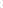 Termin i miejsce wykonania zlecenia:Od dnia podpisania umowy do dnia 15.09.2023 r., teren Gminy Jordanów Śląski.Kryteria oceny ofert:Jedynym kryterium oceny ofert będzie w 100 % cena.Cenę za wykonanie przedmiotu zamówienia należy przedstawić w Formularzu ofertowym stanowiącym załącznik nr 4 (do „regulaminu udzielania zamówień publicznych o wartości szacunkowej poniżej 130 000,00 złotych”)  do niniejszego zapytania ofertowego.Cena wskazana w ofercie powinna obejmować wyłącznie koszty związane z wykonaniem przedmiotu zamówienia oraz warunkami stawianymi przez Zamawiającego.Zamawiający zastrzega sobie prawo do swobodnego wyboru ofertyTermin i miejsce składania ofert:10 lipca 2023 r. do godziny 10:00 w sekretariacie (pokój nr 8) Urzędu Gminy Jordanów Śląski z siedzibą: ul. Wrocławska 55, 55-065 Jordanów Śląski w zamkniętych kopertach z adnotacją: „Oferta na Modernizacja świetlicy wiejskiej w miejscowości Piotrówek gmina Jordanów Śląski” lub przesłać na adres mailowy k.iwaszkiewicz@jordanowslaski.pl do dnia 10 lipca 2023 r. do godziny 10:00 z dopiskiem (temat wiadomości e-maila: „Modernizacja świetlicy w wiejskiej 
w miejscowości Piotrówek gmina Jordanów Śląski”).Warunki udziału Wykonawcy w postępowaniu:Oferta powinna zawierać wypełniony: Formularz ofertowy (załącznik nr 4);zaparafowany projekt umowy;Oferty niekompletne, nieczytelne lub złożone po terminie nie będą rozpatrywane.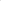 Dodatkowe informacje udzielane są w Urzędzie Gminy Jordanów Śląski, 
ul. Wrocławska 55, 55-065 Jordanów Śląski
pod numerami telefonu 71/ 391 15 92 Wójt Gminy Jordanów Śląski/-/ Paweł Filipczak